
324b651f483c4088a204dbff2176103b 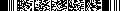 
324b651f483c4088a204dbff2176103b 
324b651f483c4088a204dbff2176103b 
324b651f483c4088a204dbff2176103b 
324b651f483c4088a204dbff2176103b 
324b651f483c4088a204dbff2176103b 
324b651f483c4088a204dbff2176103b 
324b651f483c4088a204dbff2176103b 
324b651f483c4088a204dbff2176103b 
324b651f483c4088a204dbff2176103b 
324b651f483c4088a204dbff2176103b 
324b651f483c4088a204dbff2176103b 
324b651f483c4088a204dbff2176103b 
324b651f483c4088a204dbff2176103b 
324b651f483c4088a204dbff2176103b 
324b651f483c4088a204dbff2176103b 
324b651f483c4088a204dbff2176103b 
324b651f483c4088a204dbff2176103b 
324b651f483c4088a204dbff2176103b 
324b651f483c4088a204dbff2176103b Форма Форма Форма № Р50007№ Р50007№ Р50007Лист записиЛист записиЛист записиЛист записиЛист записиЛист записиЛист записиЛист записиЛист записиЛист записиЛист записиЛист записиЛист записиЛист записиЛист записиЛист записиЛист записиЛист записиЛист записиЛист записиЛист записиЛист записиЛист записиЛист записиЛист записиЛист записиЛист записиЛист записиЕдиного государственного реестра юридических лиц Единого государственного реестра юридических лиц Единого государственного реестра юридических лиц Единого государственного реестра юридических лиц Единого государственного реестра юридических лиц Единого государственного реестра юридических лиц Единого государственного реестра юридических лиц Единого государственного реестра юридических лиц Единого государственного реестра юридических лиц Единого государственного реестра юридических лиц Единого государственного реестра юридических лиц Единого государственного реестра юридических лиц Единого государственного реестра юридических лиц Единого государственного реестра юридических лиц Единого государственного реестра юридических лиц Единого государственного реестра юридических лиц Единого государственного реестра юридических лиц Единого государственного реестра юридических лиц Единого государственного реестра юридических лиц Единого государственного реестра юридических лиц Единого государственного реестра юридических лиц Единого государственного реестра юридических лиц Единого государственного реестра юридических лиц Единого государственного реестра юридических лиц Единого государственного реестра юридических лиц Единого государственного реестра юридических лиц Единого государственного реестра юридических лиц Единого государственного реестра юридических лиц В Единый государственный реестр юридических лиц в отношении юридического В Единый государственный реестр юридических лиц в отношении юридического В Единый государственный реестр юридических лиц в отношении юридического В Единый государственный реестр юридических лиц в отношении юридического В Единый государственный реестр юридических лиц в отношении юридического В Единый государственный реестр юридических лиц в отношении юридического В Единый государственный реестр юридических лиц в отношении юридического В Единый государственный реестр юридических лиц в отношении юридического В Единый государственный реестр юридических лиц в отношении юридического В Единый государственный реестр юридических лиц в отношении юридического В Единый государственный реестр юридических лиц в отношении юридического В Единый государственный реестр юридических лиц в отношении юридического В Единый государственный реестр юридических лиц в отношении юридического В Единый государственный реестр юридических лиц в отношении юридического В Единый государственный реестр юридических лиц в отношении юридического В Единый государственный реестр юридических лиц в отношении юридического В Единый государственный реестр юридических лиц в отношении юридического В Единый государственный реестр юридических лиц в отношении юридического В Единый государственный реестр юридических лиц в отношении юридического В Единый государственный реестр юридических лиц в отношении юридического В Единый государственный реестр юридических лиц в отношении юридического В Единый государственный реестр юридических лиц в отношении юридического В Единый государственный реестр юридических лиц в отношении юридического В Единый государственный реестр юридических лиц в отношении юридического В Единый государственный реестр юридических лиц в отношении юридического В Единый государственный реестр юридических лиц в отношении юридического В Единый государственный реестр юридических лиц в отношении юридического В Единый государственный реестр юридических лиц в отношении юридического лица лица лица лица лица лица лица лица лица лица лица лица лица лица лица лица лица лица лица лица лица лица лица лица лица лица лица лица ОГОРОДНИЧЕСКОЕ НЕКОММЕРЧЕСКОЕ ТОВАРИЩЕСТВО "БЕРЕЗКА"ОГОРОДНИЧЕСКОЕ НЕКОММЕРЧЕСКОЕ ТОВАРИЩЕСТВО "БЕРЕЗКА"ОГОРОДНИЧЕСКОЕ НЕКОММЕРЧЕСКОЕ ТОВАРИЩЕСТВО "БЕРЕЗКА"ОГОРОДНИЧЕСКОЕ НЕКОММЕРЧЕСКОЕ ТОВАРИЩЕСТВО "БЕРЕЗКА"ОГОРОДНИЧЕСКОЕ НЕКОММЕРЧЕСКОЕ ТОВАРИЩЕСТВО "БЕРЕЗКА"ОГОРОДНИЧЕСКОЕ НЕКОММЕРЧЕСКОЕ ТОВАРИЩЕСТВО "БЕРЕЗКА"ОГОРОДНИЧЕСКОЕ НЕКОММЕРЧЕСКОЕ ТОВАРИЩЕСТВО "БЕРЕЗКА"ОГОРОДНИЧЕСКОЕ НЕКОММЕРЧЕСКОЕ ТОВАРИЩЕСТВО "БЕРЕЗКА"ОГОРОДНИЧЕСКОЕ НЕКОММЕРЧЕСКОЕ ТОВАРИЩЕСТВО "БЕРЕЗКА"ОГОРОДНИЧЕСКОЕ НЕКОММЕРЧЕСКОЕ ТОВАРИЩЕСТВО "БЕРЕЗКА"ОГОРОДНИЧЕСКОЕ НЕКОММЕРЧЕСКОЕ ТОВАРИЩЕСТВО "БЕРЕЗКА"ОГОРОДНИЧЕСКОЕ НЕКОММЕРЧЕСКОЕ ТОВАРИЩЕСТВО "БЕРЕЗКА"ОГОРОДНИЧЕСКОЕ НЕКОММЕРЧЕСКОЕ ТОВАРИЩЕСТВО "БЕРЕЗКА"ОГОРОДНИЧЕСКОЕ НЕКОММЕРЧЕСКОЕ ТОВАРИЩЕСТВО "БЕРЕЗКА"ОГОРОДНИЧЕСКОЕ НЕКОММЕРЧЕСКОЕ ТОВАРИЩЕСТВО "БЕРЕЗКА"ОГОРОДНИЧЕСКОЕ НЕКОММЕРЧЕСКОЕ ТОВАРИЩЕСТВО "БЕРЕЗКА"ОГОРОДНИЧЕСКОЕ НЕКОММЕРЧЕСКОЕ ТОВАРИЩЕСТВО "БЕРЕЗКА"ОГОРОДНИЧЕСКОЕ НЕКОММЕРЧЕСКОЕ ТОВАРИЩЕСТВО "БЕРЕЗКА"ОГОРОДНИЧЕСКОЕ НЕКОММЕРЧЕСКОЕ ТОВАРИЩЕСТВО "БЕРЕЗКА"ОГОРОДНИЧЕСКОЕ НЕКОММЕРЧЕСКОЕ ТОВАРИЩЕСТВО "БЕРЕЗКА"ОГОРОДНИЧЕСКОЕ НЕКОММЕРЧЕСКОЕ ТОВАРИЩЕСТВО "БЕРЕЗКА"ОГОРОДНИЧЕСКОЕ НЕКОММЕРЧЕСКОЕ ТОВАРИЩЕСТВО "БЕРЕЗКА"ОГОРОДНИЧЕСКОЕ НЕКОММЕРЧЕСКОЕ ТОВАРИЩЕСТВО "БЕРЕЗКА"ОГОРОДНИЧЕСКОЕ НЕКОММЕРЧЕСКОЕ ТОВАРИЩЕСТВО "БЕРЕЗКА"полное наименование юридического лицаполное наименование юридического лицаполное наименование юридического лицаполное наименование юридического лицаполное наименование юридического лицаполное наименование юридического лицаполное наименование юридического лицаполное наименование юридического лицаполное наименование юридического лицаполное наименование юридического лицаполное наименование юридического лицаполное наименование юридического лицаполное наименование юридического лицаполное наименование юридического лицаполное наименование юридического лицаполное наименование юридического лицаполное наименование юридического лицаполное наименование юридического лицаполное наименование юридического лицаполное наименование юридического лицаполное наименование юридического лицаполное наименование юридического лицаполное наименование юридического лицаполное наименование юридического лицаосновной государственный регистрационный номер (ОГРН) основной государственный регистрационный номер (ОГРН) основной государственный регистрационный номер (ОГРН) основной государственный регистрационный номер (ОГРН) основной государственный регистрационный номер (ОГРН) основной государственный регистрационный номер (ОГРН) основной государственный регистрационный номер (ОГРН) основной государственный регистрационный номер (ОГРН) основной государственный регистрационный номер (ОГРН) основной государственный регистрационный номер (ОГРН) основной государственный регистрационный номер (ОГРН) основной государственный регистрационный номер (ОГРН) основной государственный регистрационный номер (ОГРН) основной государственный регистрационный номер (ОГРН) основной государственный регистрационный номер (ОГРН) основной государственный регистрационный номер (ОГРН) основной государственный регистрационный номер (ОГРН) основной государственный регистрационный номер (ОГРН) основной государственный регистрационный номер (ОГРН) основной государственный регистрационный номер (ОГРН) основной государственный регистрационный номер (ОГРН) основной государственный регистрационный номер (ОГРН) основной государственный регистрационный номер (ОГРН) основной государственный регистрационный номер (ОГРН) основной государственный регистрационный номер (ОГРН) основной государственный регистрационный номер (ОГРН) основной государственный регистрационный номер (ОГРН) основной государственный регистрационный номер (ОГРН) 10444860050885338внесена запись о государственной регистрации изменений, внесенных в учредительный документ юридического лица, и внесении изменений в сведения о юридическом лице, содержащиеся в ЕГРЮЛвнесена запись о государственной регистрации изменений, внесенных в учредительный документ юридического лица, и внесении изменений в сведения о юридическом лице, содержащиеся в ЕГРЮЛвнесена запись о государственной регистрации изменений, внесенных в учредительный документ юридического лица, и внесении изменений в сведения о юридическом лице, содержащиеся в ЕГРЮЛвнесена запись о государственной регистрации изменений, внесенных в учредительный документ юридического лица, и внесении изменений в сведения о юридическом лице, содержащиеся в ЕГРЮЛвнесена запись о государственной регистрации изменений, внесенных в учредительный документ юридического лица, и внесении изменений в сведения о юридическом лице, содержащиеся в ЕГРЮЛвнесена запись о государственной регистрации изменений, внесенных в учредительный документ юридического лица, и внесении изменений в сведения о юридическом лице, содержащиеся в ЕГРЮЛвнесена запись о государственной регистрации изменений, внесенных в учредительный документ юридического лица, и внесении изменений в сведения о юридическом лице, содержащиеся в ЕГРЮЛвнесена запись о государственной регистрации изменений, внесенных в учредительный документ юридического лица, и внесении изменений в сведения о юридическом лице, содержащиеся в ЕГРЮЛвнесена запись о государственной регистрации изменений, внесенных в учредительный документ юридического лица, и внесении изменений в сведения о юридическом лице, содержащиеся в ЕГРЮЛвнесена запись о государственной регистрации изменений, внесенных в учредительный документ юридического лица, и внесении изменений в сведения о юридическом лице, содержащиеся в ЕГРЮЛвнесена запись о государственной регистрации изменений, внесенных в учредительный документ юридического лица, и внесении изменений в сведения о юридическом лице, содержащиеся в ЕГРЮЛвнесена запись о государственной регистрации изменений, внесенных в учредительный документ юридического лица, и внесении изменений в сведения о юридическом лице, содержащиеся в ЕГРЮЛвнесена запись о государственной регистрации изменений, внесенных в учредительный документ юридического лица, и внесении изменений в сведения о юридическом лице, содержащиеся в ЕГРЮЛвнесена запись о государственной регистрации изменений, внесенных в учредительный документ юридического лица, и внесении изменений в сведения о юридическом лице, содержащиеся в ЕГРЮЛвнесена запись о государственной регистрации изменений, внесенных в учредительный документ юридического лица, и внесении изменений в сведения о юридическом лице, содержащиеся в ЕГРЮЛвнесена запись о государственной регистрации изменений, внесенных в учредительный документ юридического лица, и внесении изменений в сведения о юридическом лице, содержащиеся в ЕГРЮЛвнесена запись о государственной регистрации изменений, внесенных в учредительный документ юридического лица, и внесении изменений в сведения о юридическом лице, содержащиеся в ЕГРЮЛвнесена запись о государственной регистрации изменений, внесенных в учредительный документ юридического лица, и внесении изменений в сведения о юридическом лице, содержащиеся в ЕГРЮЛвнесена запись о государственной регистрации изменений, внесенных в учредительный документ юридического лица, и внесении изменений в сведения о юридическом лице, содержащиеся в ЕГРЮЛвнесена запись о государственной регистрации изменений, внесенных в учредительный документ юридического лица, и внесении изменений в сведения о юридическом лице, содержащиеся в ЕГРЮЛвнесена запись о государственной регистрации изменений, внесенных в учредительный документ юридического лица, и внесении изменений в сведения о юридическом лице, содержащиеся в ЕГРЮЛвнесена запись о государственной регистрации изменений, внесенных в учредительный документ юридического лица, и внесении изменений в сведения о юридическом лице, содержащиеся в ЕГРЮЛвнесена запись о государственной регистрации изменений, внесенных в учредительный документ юридического лица, и внесении изменений в сведения о юридическом лице, содержащиеся в ЕГРЮЛвнесена запись о государственной регистрации изменений, внесенных в учредительный документ юридического лица, и внесении изменений в сведения о юридическом лице, содержащиеся в ЕГРЮЛ"06""06""06"сентябрясентябрясентябрясентября202120212021года года года года года года года года года года года года года числочисломесяц (прописью)месяц (прописью)месяц (прописью)месяц (прописью)годгодгодза государственным регистрационным номером (ГРН) за государственным регистрационным номером (ГРН) за государственным регистрационным номером (ГРН) за государственным регистрационным номером (ГРН) за государственным регистрационным номером (ГРН) за государственным регистрационным номером (ГРН) за государственным регистрационным номером (ГРН) за государственным регистрационным номером (ГРН) за государственным регистрационным номером (ГРН) за государственным регистрационным номером (ГРН) за государственным регистрационным номером (ГРН) за государственным регистрационным номером (ГРН) за государственным регистрационным номером (ГРН) за государственным регистрационным номером (ГРН) за государственным регистрационным номером (ГРН) за государственным регистрационным номером (ГРН) за государственным регистрационным номером (ГРН) за государственным регистрационным номером (ГРН) за государственным регистрационным номером (ГРН) за государственным регистрационным номером (ГРН) за государственным регистрационным номером (ГРН) за государственным регистрационным номером (ГРН) за государственным регистрационным номером (ГРН) за государственным регистрационным номером (ГРН) 22111860021991998Запись содержит следующие сведения:Запись содержит следующие сведения:Запись содержит следующие сведения:Запись содержит следующие сведения:Запись содержит следующие сведения:Запись содержит следующие сведения:Запись содержит следующие сведения:Запись содержит следующие сведения:Запись содержит следующие сведения:Запись содержит следующие сведения:Запись содержит следующие сведения:Запись содержит следующие сведения:Запись содержит следующие сведения:Запись содержит следующие сведения:Запись содержит следующие сведения:Запись содержит следующие сведения:Запись содержит следующие сведения:Запись содержит следующие сведения:Запись содержит следующие сведения:Запись содержит следующие сведения:Запись содержит следующие сведения:Запись содержит следующие сведения:Запись содержит следующие сведения:Запись содержит следующие сведения:Запись содержит следующие сведения:Запись содержит следующие сведения:Запись содержит следующие сведения:Запись содержит следующие сведения:№ п/пНаименование показателяНаименование показателяНаименование показателяНаименование показателяНаименование показателяНаименование показателяНаименование показателяНаименование показателяНаименование показателяНаименование показателяНаименование показателяНаименование показателяНаименование показателяНаименование показателяНаименование показателяНаименование показателяЗначение показателяЗначение показателяЗначение показателяЗначение показателяЗначение показателяЗначение показателяЗначение показателяЗначение показателяЗначение показателяЗначение показателя122222222222222223333333333Сведения о наименовании юридического лица, внесенные в Единый государственный реестр юридических лицСведения о наименовании юридического лица, внесенные в Единый государственный реестр юридических лицСведения о наименовании юридического лица, внесенные в Единый государственный реестр юридических лицСведения о наименовании юридического лица, внесенные в Единый государственный реестр юридических лицСведения о наименовании юридического лица, внесенные в Единый государственный реестр юридических лицСведения о наименовании юридического лица, внесенные в Единый государственный реестр юридических лицСведения о наименовании юридического лица, внесенные в Единый государственный реестр юридических лицСведения о наименовании юридического лица, внесенные в Единый государственный реестр юридических лицСведения о наименовании юридического лица, внесенные в Единый государственный реестр юридических лицСведения о наименовании юридического лица, внесенные в Единый государственный реестр юридических лицСведения о наименовании юридического лица, внесенные в Единый государственный реестр юридических лицСведения о наименовании юридического лица, внесенные в Единый государственный реестр юридических лицСведения о наименовании юридического лица, внесенные в Единый государственный реестр юридических лицСведения о наименовании юридического лица, внесенные в Единый государственный реестр юридических лицСведения о наименовании юридического лица, внесенные в Единый государственный реестр юридических лицСведения о наименовании юридического лица, внесенные в Единый государственный реестр юридических лицСведения о наименовании юридического лица, внесенные в Единый государственный реестр юридических лицСведения о наименовании юридического лица, внесенные в Единый государственный реестр юридических лицСведения о наименовании юридического лица, внесенные в Единый государственный реестр юридических лицСведения о наименовании юридического лица, внесенные в Единый государственный реестр юридических лицСведения о наименовании юридического лица, внесенные в Единый государственный реестр юридических лицСведения о наименовании юридического лица, внесенные в Единый государственный реестр юридических лицСведения о наименовании юридического лица, внесенные в Единый государственный реестр юридических лицСведения о наименовании юридического лица, внесенные в Единый государственный реестр юридических лицСведения о наименовании юридического лица, внесенные в Единый государственный реестр юридических лицСведения о наименовании юридического лица, внесенные в Единый государственный реестр юридических лицСведения о наименовании юридического лица, внесенные в Единый государственный реестр юридических лиц1Организационно-правовая формаОрганизационно-правовая формаОрганизационно-правовая формаОрганизационно-правовая формаОрганизационно-правовая формаОрганизационно-правовая формаОрганизационно-правовая формаОрганизационно-правовая формаОрганизационно-правовая формаОрганизационно-правовая формаОрганизационно-правовая формаОрганизационно-правовая формаОрганизационно-правовая формаОрганизационно-правовая формаОрганизационно-правовая формаОрганизационно-правовая формаТоварищества собственников недвижимостиТоварищества собственников недвижимостиТоварищества собственников недвижимостиТоварищества собственников недвижимостиТоварищества собственников недвижимостиТоварищества собственников недвижимостиТоварищества собственников недвижимостиТоварищества собственников недвижимостиТоварищества собственников недвижимостиТоварищества собственников недвижимости2Полное наименование юридического лица на русском языкеПолное наименование юридического лица на русском языкеПолное наименование юридического лица на русском языкеПолное наименование юридического лица на русском языкеПолное наименование юридического лица на русском языкеПолное наименование юридического лица на русском языкеПолное наименование юридического лица на русском языкеПолное наименование юридического лица на русском языкеПолное наименование юридического лица на русском языкеПолное наименование юридического лица на русском языкеПолное наименование юридического лица на русском языкеПолное наименование юридического лица на русском языкеПолное наименование юридического лица на русском языкеПолное наименование юридического лица на русском языкеПолное наименование юридического лица на русском языкеПолное наименование юридического лица на русском языкеОГОРОДНИЧЕСКОЕ НЕКОММЕРЧЕСКОЕ ТОВАРИЩЕСТВО "БЕРЕЗКА"ОГОРОДНИЧЕСКОЕ НЕКОММЕРЧЕСКОЕ ТОВАРИЩЕСТВО "БЕРЕЗКА"ОГОРОДНИЧЕСКОЕ НЕКОММЕРЧЕСКОЕ ТОВАРИЩЕСТВО "БЕРЕЗКА"ОГОРОДНИЧЕСКОЕ НЕКОММЕРЧЕСКОЕ ТОВАРИЩЕСТВО "БЕРЕЗКА"ОГОРОДНИЧЕСКОЕ НЕКОММЕРЧЕСКОЕ ТОВАРИЩЕСТВО "БЕРЕЗКА"ОГОРОДНИЧЕСКОЕ НЕКОММЕРЧЕСКОЕ ТОВАРИЩЕСТВО "БЕРЕЗКА"ОГОРОДНИЧЕСКОЕ НЕКОММЕРЧЕСКОЕ ТОВАРИЩЕСТВО "БЕРЕЗКА"ОГОРОДНИЧЕСКОЕ НЕКОММЕРЧЕСКОЕ ТОВАРИЩЕСТВО "БЕРЕЗКА"ОГОРОДНИЧЕСКОЕ НЕКОММЕРЧЕСКОЕ ТОВАРИЩЕСТВО "БЕРЕЗКА"ОГОРОДНИЧЕСКОЕ НЕКОММЕРЧЕСКОЕ ТОВАРИЩЕСТВО "БЕРЕЗКА"3ИННИННИННИННИННИННИННИННИННИННИННИННИННИННИННИНН86031153808603115380860311538086031153808603115380860311538086031153808603115380860311538086031153804КППКППКППКППКППКППКППКППКППКППКППКППКППКППКППКПП8603010018603010018603010018603010018603010018603010018603010018603010018603010018603010015Причина внесения сведенийПричина внесения сведенийПричина внесения сведенийПричина внесения сведенийПричина внесения сведенийПричина внесения сведенийПричина внесения сведенийПричина внесения сведенийПричина внесения сведенийПричина внесения сведенийПричина внесения сведенийПричина внесения сведенийПричина внесения сведенийПричина внесения сведенийПричина внесения сведенийПричина внесения сведенийСокращенное наименование на русском языке добавленоСокращенное наименование на русском языке добавленоСокращенное наименование на русском языке добавленоСокращенное наименование на русском языке добавленоСокращенное наименование на русском языке добавленоСокращенное наименование на русском языке добавленоСокращенное наименование на русском языке добавленоСокращенное наименование на русском языке добавленоСокращенное наименование на русском языке добавленоСокращенное наименование на русском языке добавлено6Сокращенное наименование на русском языкеСокращенное наименование на русском языкеСокращенное наименование на русском языкеСокращенное наименование на русском языкеСокращенное наименование на русском языкеСокращенное наименование на русском языкеСокращенное наименование на русском языкеСокращенное наименование на русском языкеСокращенное наименование на русском языкеСокращенное наименование на русском языкеСокращенное наименование на русском языкеСокращенное наименование на русском языкеСокращенное наименование на русском языкеСокращенное наименование на русском языкеСокращенное наименование на русском языкеСокращенное наименование на русском языкеОНТ "БЕРЕЗКА"ОНТ "БЕРЕЗКА"ОНТ "БЕРЕЗКА"ОНТ "БЕРЕЗКА"ОНТ "БЕРЕЗКА"ОНТ "БЕРЕЗКА"ОНТ "БЕРЕЗКА"ОНТ "БЕРЕЗКА"ОНТ "БЕРЕЗКА"ОНТ "БЕРЕЗКА"Сведения о заявителях при данном виде регистрацииСведения о заявителях при данном виде регистрацииСведения о заявителях при данном виде регистрацииСведения о заявителях при данном виде регистрацииСведения о заявителях при данном виде регистрацииСведения о заявителях при данном виде регистрацииСведения о заявителях при данном виде регистрацииСведения о заявителях при данном виде регистрацииСведения о заявителях при данном виде регистрацииСведения о заявителях при данном виде регистрацииСведения о заявителях при данном виде регистрацииСведения о заявителях при данном виде регистрацииСведения о заявителях при данном виде регистрацииСведения о заявителях при данном виде регистрацииСведения о заявителях при данном виде регистрацииСведения о заявителях при данном виде регистрацииСведения о заявителях при данном виде регистрацииСведения о заявителях при данном виде регистрацииСведения о заявителях при данном виде регистрацииСведения о заявителях при данном виде регистрацииСведения о заявителях при данном виде регистрацииСведения о заявителях при данном виде регистрацииСведения о заявителях при данном виде регистрацииСведения о заявителях при данном виде регистрацииСведения о заявителях при данном виде регистрацииСведения о заявителях при данном виде регистрацииСведения о заявителях при данном виде регистрации7Вид заявителяВид заявителяВид заявителяВид заявителяВид заявителяВид заявителяВид заявителяВид заявителяВид заявителяВид заявителяВид заявителяВид заявителяВид заявителяВид заявителяВид заявителяВид заявителяЛицо, действующее от имени юридического лица без доверенностиЛицо, действующее от имени юридического лица без доверенностиЛицо, действующее от имени юридического лица без доверенностиЛицо, действующее от имени юридического лица без доверенностиЛицо, действующее от имени юридического лица без доверенностиЛицо, действующее от имени юридического лица без доверенностиЛицо, действующее от имени юридического лица без доверенностиЛицо, действующее от имени юридического лица без доверенностиЛицо, действующее от имени юридического лица без доверенностиЛицо, действующее от имени юридического лица без доверенностиДанные заявителя, физического лицаДанные заявителя, физического лицаДанные заявителя, физического лицаДанные заявителя, физического лицаДанные заявителя, физического лицаДанные заявителя, физического лицаДанные заявителя, физического лицаДанные заявителя, физического лицаДанные заявителя, физического лицаДанные заявителя, физического лицаДанные заявителя, физического лицаДанные заявителя, физического лицаДанные заявителя, физического лицаДанные заявителя, физического лицаДанные заявителя, физического лицаДанные заявителя, физического лицаДанные заявителя, физического лицаДанные заявителя, физического лицаДанные заявителя, физического лицаДанные заявителя, физического лицаДанные заявителя, физического лицаДанные заявителя, физического лицаДанные заявителя, физического лицаДанные заявителя, физического лицаДанные заявителя, физического лицаДанные заявителя, физического лицаДанные заявителя, физического лица8ФамилияИмяОтчествоФамилияИмяОтчествоФамилияИмяОтчествоФамилияИмяОтчествоФамилияИмяОтчествоФамилияИмяОтчествоФамилияИмяОтчествоФамилияИмяОтчествоФамилияИмяОтчествоФамилияИмяОтчествоФамилияИмяОтчествоФамилияИмяОтчествоФамилияИмяОтчествоФамилияИмяОтчествоФамилияИмяОтчествоФамилияИмяОтчествоШЕЛКОВАЯОКСАНАЮРЬЕВНАШЕЛКОВАЯОКСАНАЮРЬЕВНАШЕЛКОВАЯОКСАНАЮРЬЕВНАШЕЛКОВАЯОКСАНАЮРЬЕВНАШЕЛКОВАЯОКСАНАЮРЬЕВНАШЕЛКОВАЯОКСАНАЮРЬЕВНАШЕЛКОВАЯОКСАНАЮРЬЕВНАШЕЛКОВАЯОКСАНАЮРЬЕВНАШЕЛКОВАЯОКСАНАЮРЬЕВНАШЕЛКОВАЯОКСАНАЮРЬЕВНА9Идентификационный номер налогоплательщика (ИНН)Идентификационный номер налогоплательщика (ИНН)Идентификационный номер налогоплательщика (ИНН)Идентификационный номер налогоплательщика (ИНН)Идентификационный номер налогоплательщика (ИНН)Идентификационный номер налогоплательщика (ИНН)Идентификационный номер налогоплательщика (ИНН)Идентификационный номер налогоплательщика (ИНН)Идентификационный номер налогоплательщика (ИНН)Идентификационный номер налогоплательщика (ИНН)Идентификационный номер налогоплательщика (ИНН)Идентификационный номер налогоплательщика (ИНН)Идентификационный номер налогоплательщика (ИНН)Идентификационный номер налогоплательщика (ИНН)Идентификационный номер налогоплательщика (ИНН)Идентификационный номер налогоплательщика (ИНН)86100533477886100533477886100533477886100533477886100533477886100533477886100533477886100533477886100533477886100533477810ИНН ФЛ по данным ЕГРНИНН ФЛ по данным ЕГРНИНН ФЛ по данным ЕГРНИНН ФЛ по данным ЕГРНИНН ФЛ по данным ЕГРНИНН ФЛ по данным ЕГРНИНН ФЛ по данным ЕГРНИНН ФЛ по данным ЕГРНИНН ФЛ по данным ЕГРНИНН ФЛ по данным ЕГРНИНН ФЛ по данным ЕГРНИНН ФЛ по данным ЕГРНИНН ФЛ по данным ЕГРНИНН ФЛ по данным ЕГРНИНН ФЛ по данным ЕГРНИНН ФЛ по данным ЕГРН861005334778861005334778861005334778861005334778861005334778861005334778861005334778861005334778861005334778861005334778Сведения о документах, представленных для внесения данной записи в Единый государственный реестр юридических лицСведения о документах, представленных для внесения данной записи в Единый государственный реестр юридических лицСведения о документах, представленных для внесения данной записи в Единый государственный реестр юридических лицСведения о документах, представленных для внесения данной записи в Единый государственный реестр юридических лицСведения о документах, представленных для внесения данной записи в Единый государственный реестр юридических лицСведения о документах, представленных для внесения данной записи в Единый государственный реестр юридических лицСведения о документах, представленных для внесения данной записи в Единый государственный реестр юридических лицСведения о документах, представленных для внесения данной записи в Единый государственный реестр юридических лицСведения о документах, представленных для внесения данной записи в Единый государственный реестр юридических лицСведения о документах, представленных для внесения данной записи в Единый государственный реестр юридических лицСведения о документах, представленных для внесения данной записи в Единый государственный реестр юридических лицСведения о документах, представленных для внесения данной записи в Единый государственный реестр юридических лицСведения о документах, представленных для внесения данной записи в Единый государственный реестр юридических лицСведения о документах, представленных для внесения данной записи в Единый государственный реестр юридических лицСведения о документах, представленных для внесения данной записи в Единый государственный реестр юридических лицСведения о документах, представленных для внесения данной записи в Единый государственный реестр юридических лицСведения о документах, представленных для внесения данной записи в Единый государственный реестр юридических лицСведения о документах, представленных для внесения данной записи в Единый государственный реестр юридических лицСведения о документах, представленных для внесения данной записи в Единый государственный реестр юридических лицСведения о документах, представленных для внесения данной записи в Единый государственный реестр юридических лицСведения о документах, представленных для внесения данной записи в Единый государственный реестр юридических лицСведения о документах, представленных для внесения данной записи в Единый государственный реестр юридических лицСведения о документах, представленных для внесения данной записи в Единый государственный реестр юридических лицСведения о документах, представленных для внесения данной записи в Единый государственный реестр юридических лицСведения о документах, представленных для внесения данной записи в Единый государственный реестр юридических лицСведения о документах, представленных для внесения данной записи в Единый государственный реестр юридических лицСведения о документах, представленных для внесения данной записи в Единый государственный реестр юридических лиц11111111111111111111111111111Наименование документаНаименование документаНаименование документаНаименование документаНаименование документаНаименование документаНаименование документаНаименование документаНаименование документаНаименование документаНаименование документаНаименование документаНаименование документаНаименование документаНаименование документаНаименование документаВЫПИСКА ИЗ ЕГРЮЛВЫПИСКА ИЗ ЕГРЮЛВЫПИСКА ИЗ ЕГРЮЛВЫПИСКА ИЗ ЕГРЮЛВЫПИСКА ИЗ ЕГРЮЛВЫПИСКА ИЗ ЕГРЮЛВЫПИСКА ИЗ ЕГРЮЛВЫПИСКА ИЗ ЕГРЮЛВЫПИСКА ИЗ ЕГРЮЛВЫПИСКА ИЗ ЕГРЮЛ12Дата документаДата документаДата документаДата документаДата документаДата документаДата документаДата документаДата документаДата документаДата документаДата документаДата документаДата документаДата документаДата документа28.08.202128.08.202128.08.202128.08.202128.08.202128.08.202128.08.202128.08.202128.08.202128.08.202113Документы представленыДокументы представленыДокументы представленыДокументы представленыДокументы представленыДокументы представленыДокументы представленыДокументы представленыДокументы представленыДокументы представленыДокументы представленыДокументы представленыДокументы представленыДокументы представленыДокументы представленыДокументы представленыв электронном видев электронном видев электронном видев электронном видев электронном видев электронном видев электронном видев электронном видев электронном видев электронном виде22222222222222222222222222214Наименование документаНаименование документаНаименование документаНаименование документаНаименование документаНаименование документаНаименование документаНаименование документаНаименование документаНаименование документаНаименование документаНаименование документаНаименование документаНаименование документаНаименование документаНаименование документаСВИДЕТЕЛЬСТВО О ГОС РЕГИСТРАЦИИ ЮЛСВИДЕТЕЛЬСТВО О ГОС РЕГИСТРАЦИИ ЮЛСВИДЕТЕЛЬСТВО О ГОС РЕГИСТРАЦИИ ЮЛСВИДЕТЕЛЬСТВО О ГОС РЕГИСТРАЦИИ ЮЛСВИДЕТЕЛЬСТВО О ГОС РЕГИСТРАЦИИ ЮЛСВИДЕТЕЛЬСТВО О ГОС РЕГИСТРАЦИИ ЮЛСВИДЕТЕЛЬСТВО О ГОС РЕГИСТРАЦИИ ЮЛСВИДЕТЕЛЬСТВО О ГОС РЕГИСТРАЦИИ ЮЛСВИДЕТЕЛЬСТВО О ГОС РЕГИСТРАЦИИ ЮЛСВИДЕТЕЛЬСТВО О ГОС РЕГИСТРАЦИИ ЮЛ15Дата документаДата документаДата документаДата документаДата документаДата документаДата документаДата документаДата документаДата документаДата документаДата документаДата документаДата документаДата документаДата документа30.04.200430.04.200430.04.200430.04.200430.04.200430.04.200430.04.200430.04.200430.04.200430.04.200416Документы представленыДокументы представленыДокументы представленыДокументы представленыДокументы представленыДокументы представленыДокументы представленыДокументы представленыДокументы представленыДокументы представленыДокументы представленыДокументы представленыДокументы представленыДокументы представленыДокументы представленыДокументы представленыв электронном видев электронном видев электронном видев электронном видев электронном видев электронном видев электронном видев электронном видев электронном видев электронном виде33333333333333333333333333317Наименование документаНаименование документаНаименование документаНаименование документаНаименование документаНаименование документаНаименование документаНаименование документаНаименование документаНаименование документаНаименование документаНаименование документаНаименование документаНаименование документаНаименование документаНаименование документаСВИДЕТЕЛЬСТВО О ПОСТАНОВКЕ НА УЧЕТСВИДЕТЕЛЬСТВО О ПОСТАНОВКЕ НА УЧЕТСВИДЕТЕЛЬСТВО О ПОСТАНОВКЕ НА УЧЕТСВИДЕТЕЛЬСТВО О ПОСТАНОВКЕ НА УЧЕТСВИДЕТЕЛЬСТВО О ПОСТАНОВКЕ НА УЧЕТСВИДЕТЕЛЬСТВО О ПОСТАНОВКЕ НА УЧЕТСВИДЕТЕЛЬСТВО О ПОСТАНОВКЕ НА УЧЕТСВИДЕТЕЛЬСТВО О ПОСТАНОВКЕ НА УЧЕТСВИДЕТЕЛЬСТВО О ПОСТАНОВКЕ НА УЧЕТСВИДЕТЕЛЬСТВО О ПОСТАНОВКЕ НА УЧЕТ18Дата документаДата документаДата документаДата документаДата документаДата документаДата документаДата документаДата документаДата документаДата документаДата документаДата документаДата документаДата документаДата документа30.04.200430.04.200430.04.200430.04.200430.04.200430.04.200430.04.200430.04.200430.04.200430.04.200419Документы представленыДокументы представленыДокументы представленыДокументы представленыДокументы представленыДокументы представленыДокументы представленыДокументы представленыДокументы представленыДокументы представленыДокументы представленыДокументы представленыДокументы представленыДокументы представленыДокументы представленыДокументы представленыв электронном видев электронном видев электронном видев электронном видев электронном видев электронном видев электронном видев электронном видев электронном видев электронном виде44444444444444444444444444420Наименование документаНаименование документаНаименование документаНаименование документаНаименование документаНаименование документаНаименование документаНаименование документаНаименование документаНаименование документаНаименование документаНаименование документаНаименование документаНаименование документаНаименование документаНаименование документаВЫПИСКА ИЗ ПРОТОКОЛАВЫПИСКА ИЗ ПРОТОКОЛАВЫПИСКА ИЗ ПРОТОКОЛАВЫПИСКА ИЗ ПРОТОКОЛАВЫПИСКА ИЗ ПРОТОКОЛАВЫПИСКА ИЗ ПРОТОКОЛАВЫПИСКА ИЗ ПРОТОКОЛАВЫПИСКА ИЗ ПРОТОКОЛАВЫПИСКА ИЗ ПРОТОКОЛАВЫПИСКА ИЗ ПРОТОКОЛА21Дата документаДата документаДата документаДата документаДата документаДата документаДата документаДата документаДата документаДата документаДата документаДата документаДата документаДата документаДата документаДата документа11.07.202111.07.202111.07.202111.07.202111.07.202111.07.202111.07.202111.07.202111.07.202111.07.202122Документы представленыДокументы представленыДокументы представленыДокументы представленыДокументы представленыДокументы представленыДокументы представленыДокументы представленыДокументы представленыДокументы представленыДокументы представленыДокументы представленыДокументы представленыДокументы представленыДокументы представленыДокументы представленыв электронном видев электронном видев электронном видев электронном видев электронном видев электронном видев электронном видев электронном видев электронном видев электронном виде55555555555555555555555555523Наименование документаНаименование документаНаименование документаНаименование документаНаименование документаНаименование документаНаименование документаНаименование документаНаименование документаНаименование документаНаименование документаНаименование документаНаименование документаНаименование документаНаименование документаНаименование документаУСТАВ ЮЛ В НОВОЙ РЕДАКЦИИУСТАВ ЮЛ В НОВОЙ РЕДАКЦИИУСТАВ ЮЛ В НОВОЙ РЕДАКЦИИУСТАВ ЮЛ В НОВОЙ РЕДАКЦИИУСТАВ ЮЛ В НОВОЙ РЕДАКЦИИУСТАВ ЮЛ В НОВОЙ РЕДАКЦИИУСТАВ ЮЛ В НОВОЙ РЕДАКЦИИУСТАВ ЮЛ В НОВОЙ РЕДАКЦИИУСТАВ ЮЛ В НОВОЙ РЕДАКЦИИУСТАВ ЮЛ В НОВОЙ РЕДАКЦИИ24Дата документаДата документаДата документаДата документаДата документаДата документаДата документаДата документаДата документаДата документаДата документаДата документаДата документаДата документаДата документаДата документа11.07.202111.07.202111.07.202111.07.202111.07.202111.07.202111.07.202111.07.202111.07.202111.07.202125Документы представленыДокументы представленыДокументы представленыДокументы представленыДокументы представленыДокументы представленыДокументы представленыДокументы представленыДокументы представленыДокументы представленыДокументы представленыДокументы представленыДокументы представленыДокументы представленыДокументы представленыДокументы представленыв электронном видев электронном видев электронном видев электронном видев электронном видев электронном видев электронном видев электронном видев электронном видев электронном виде66666666666666666666666666626Наименование документаНаименование документаНаименование документаНаименование документаНаименование документаНаименование документаНаименование документаНаименование документаНаименование документаНаименование документаНаименование документаНаименование документаНаименование документаНаименование документаНаименование документаНаименование документаРАСПИСКАРАСПИСКАРАСПИСКАРАСПИСКАРАСПИСКАРАСПИСКАРАСПИСКАРАСПИСКАРАСПИСКАРАСПИСКА27Дата документаДата документаДата документаДата документаДата документаДата документаДата документаДата документаДата документаДата документаДата документаДата документаДата документаДата документаДата документаДата документа28.08.202128.08.202128.08.202128.08.202128.08.202128.08.202128.08.202128.08.202128.08.202128.08.202128Документы представленыДокументы представленыДокументы представленыДокументы представленыДокументы представленыДокументы представленыДокументы представленыДокументы представленыДокументы представленыДокументы представленыДокументы представленыДокументы представленыДокументы представленыДокументы представленыДокументы представленыДокументы представленыв электронном видев электронном видев электронном видев электронном видев электронном видев электронном видев электронном видев электронном видев электронном видев электронном виде77777777777777777777777777729Наименование документаНаименование документаНаименование документаНаименование документаНаименование документаНаименование документаНаименование документаНаименование документаНаименование документаНаименование документаНаименование документаНаименование документаНаименование документаНаименование документаНаименование документаНаименование документаДокумент, удостоверяющий личность гражданина РФДокумент, удостоверяющий личность гражданина РФДокумент, удостоверяющий личность гражданина РФДокумент, удостоверяющий личность гражданина РФДокумент, удостоверяющий личность гражданина РФДокумент, удостоверяющий личность гражданина РФДокумент, удостоверяющий личность гражданина РФДокумент, удостоверяющий личность гражданина РФДокумент, удостоверяющий личность гражданина РФДокумент, удостоверяющий личность гражданина РФ30Документы представленыДокументы представленыДокументы представленыДокументы представленыДокументы представленыДокументы представленыДокументы представленыДокументы представленыДокументы представленыДокументы представленыДокументы представленыДокументы представленыДокументы представленыДокументы представленыДокументы представленыДокументы представленыв электронном видев электронном видев электронном видев электронном видев электронном видев электронном видев электронном видев электронном видев электронном видев электронном виде88888888888888888888888888831Наименование документаНаименование документаНаименование документаНаименование документаНаименование документаНаименование документаНаименование документаНаименование документаНаименование документаНаименование документаНаименование документаНаименование документаНаименование документаНаименование документаНаименование документаНаименование документаРешение о внесении изменений в учредительный документ ЮЛ, либо иное решение или документ, на основании которого вносятся данные измененияРешение о внесении изменений в учредительный документ ЮЛ, либо иное решение или документ, на основании которого вносятся данные измененияРешение о внесении изменений в учредительный документ ЮЛ, либо иное решение или документ, на основании которого вносятся данные измененияРешение о внесении изменений в учредительный документ ЮЛ, либо иное решение или документ, на основании которого вносятся данные измененияРешение о внесении изменений в учредительный документ ЮЛ, либо иное решение или документ, на основании которого вносятся данные измененияРешение о внесении изменений в учредительный документ ЮЛ, либо иное решение или документ, на основании которого вносятся данные измененияРешение о внесении изменений в учредительный документ ЮЛ, либо иное решение или документ, на основании которого вносятся данные измененияРешение о внесении изменений в учредительный документ ЮЛ, либо иное решение или документ, на основании которого вносятся данные измененияРешение о внесении изменений в учредительный документ ЮЛ, либо иное решение или документ, на основании которого вносятся данные измененияРешение о внесении изменений в учредительный документ ЮЛ, либо иное решение или документ, на основании которого вносятся данные изменения32Дата документаДата документаДата документаДата документаДата документаДата документаДата документаДата документаДата документаДата документаДата документаДата документаДата документаДата документаДата документаДата документа11.07.202111.07.202111.07.202111.07.202111.07.202111.07.202111.07.202111.07.202111.07.202111.07.202133Документы представленыДокументы представленыДокументы представленыДокументы представленыДокументы представленыДокументы представленыДокументы представленыДокументы представленыДокументы представленыДокументы представленыДокументы представленыДокументы представленыДокументы представленыДокументы представленыДокументы представленыДокументы представленыв электронном видев электронном видев электронном видев электронном видев электронном видев электронном видев электронном видев электронном видев электронном видев электронном виде99999999999999999999999999934Наименование документаНаименование документаНаименование документаНаименование документаНаименование документаНаименование документаНаименование документаНаименование документаНаименование документаНаименование документаНаименование документаНаименование документаНаименование документаНаименование документаНаименование документаНаименование документаР13014 Заявление об изменении учр.документа и/или иных сведений о ЮЛР13014 Заявление об изменении учр.документа и/или иных сведений о ЮЛР13014 Заявление об изменении учр.документа и/или иных сведений о ЮЛР13014 Заявление об изменении учр.документа и/или иных сведений о ЮЛР13014 Заявление об изменении учр.документа и/или иных сведений о ЮЛР13014 Заявление об изменении учр.документа и/или иных сведений о ЮЛР13014 Заявление об изменении учр.документа и/или иных сведений о ЮЛР13014 Заявление об изменении учр.документа и/или иных сведений о ЮЛР13014 Заявление об изменении учр.документа и/или иных сведений о ЮЛР13014 Заявление об изменении учр.документа и/или иных сведений о ЮЛ35Дата документаДата документаДата документаДата документаДата документаДата документаДата документаДата документаДата документаДата документаДата документаДата документаДата документаДата документаДата документаДата документа26.08.202126.08.202126.08.202126.08.202126.08.202126.08.202126.08.202126.08.202126.08.202126.08.202136Документы представленыДокументы представленыДокументы представленыДокументы представленыДокументы представленыДокументы представленыДокументы представленыДокументы представленыДокументы представленыДокументы представленыДокументы представленыДокументы представленыДокументы представленыДокументы представленыДокументы представленыДокументы представленыв электронном видев электронном видев электронном видев электронном видев электронном видев электронном видев электронном видев электронном видев электронном видев электронном видеЛист записи выдан налоговым органом  Лист записи выдан налоговым органом  Лист записи выдан налоговым органом  Лист записи выдан налоговым органом  Лист записи выдан налоговым органом  Лист записи выдан налоговым органом  Лист записи выдан налоговым органом  Лист записи выдан налоговым органом  Инспекция Федеральной налоговой службы по Сургутскому району Ханты-Мансийского автономного округа - ЮгрыИнспекция Федеральной налоговой службы по Сургутскому району Ханты-Мансийского автономного округа - ЮгрыИнспекция Федеральной налоговой службы по Сургутскому району Ханты-Мансийского автономного округа - ЮгрыИнспекция Федеральной налоговой службы по Сургутскому району Ханты-Мансийского автономного округа - ЮгрыИнспекция Федеральной налоговой службы по Сургутскому району Ханты-Мансийского автономного округа - Югрыполное наименование налогового органаполное наименование налогового органаполное наименование налогового органаполное наименование налогового органаполное наименование налогового органа"06""06"сентября20212021года года года года года года числомесяц (прописью)годгодГосударственный налоговый инспекторГосударственный налоговый инспекторГосударственный налоговый инспекторГосударственный налоговый инспекторГосударственный налоговый инспекторГосударственный налоговый инспекторПожидаева Мария СергеевнаПожидаева Мария СергеевнаПожидаева Мария СергеевнаПодпись , Фамилия, инициалыПодпись , Фамилия, инициалыПодпись , Фамилия, инициалы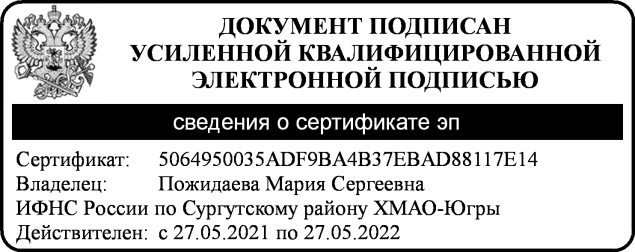 